Beweisen Sie: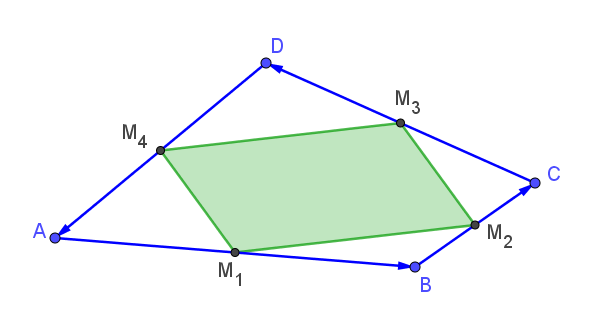 Die Seitenmitten eines Vierecks ABCD bilden die Eckpunkte eines Parallelogramms (Satz von Varignon). Lösung mit Vektoren Skizze und Einführung von Vektoren und Bezeichnungen: 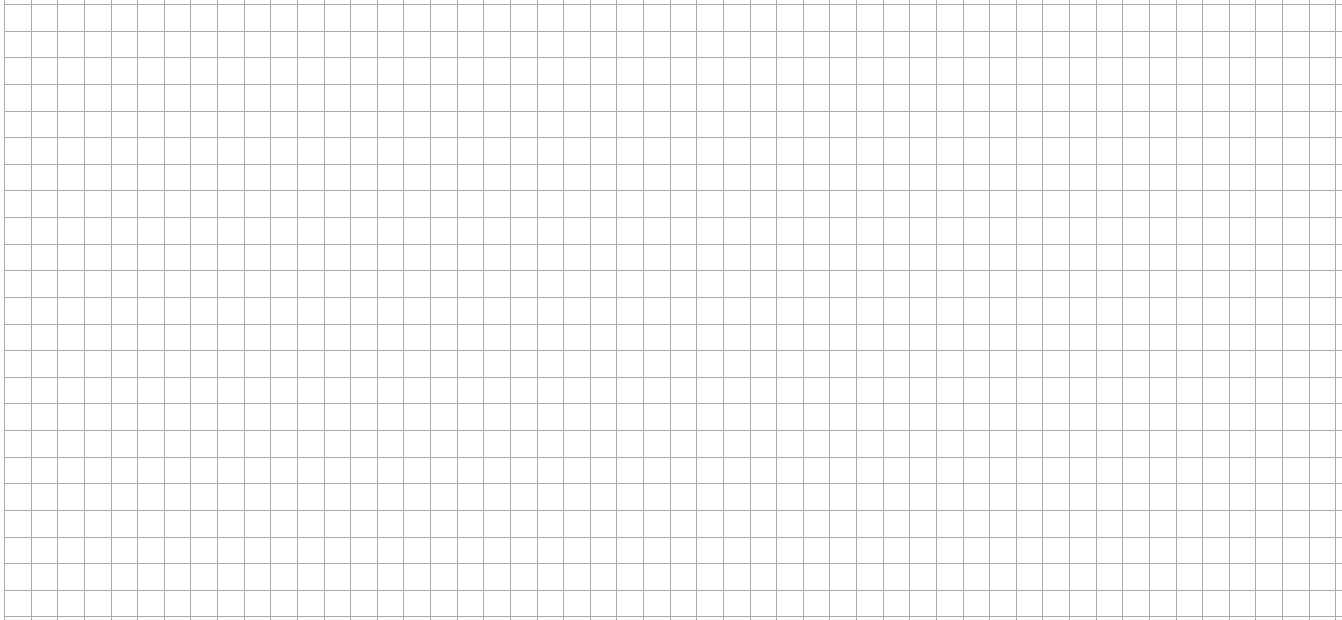 (2) Voraussetzung:(3) Behauptung:(4) Beweis: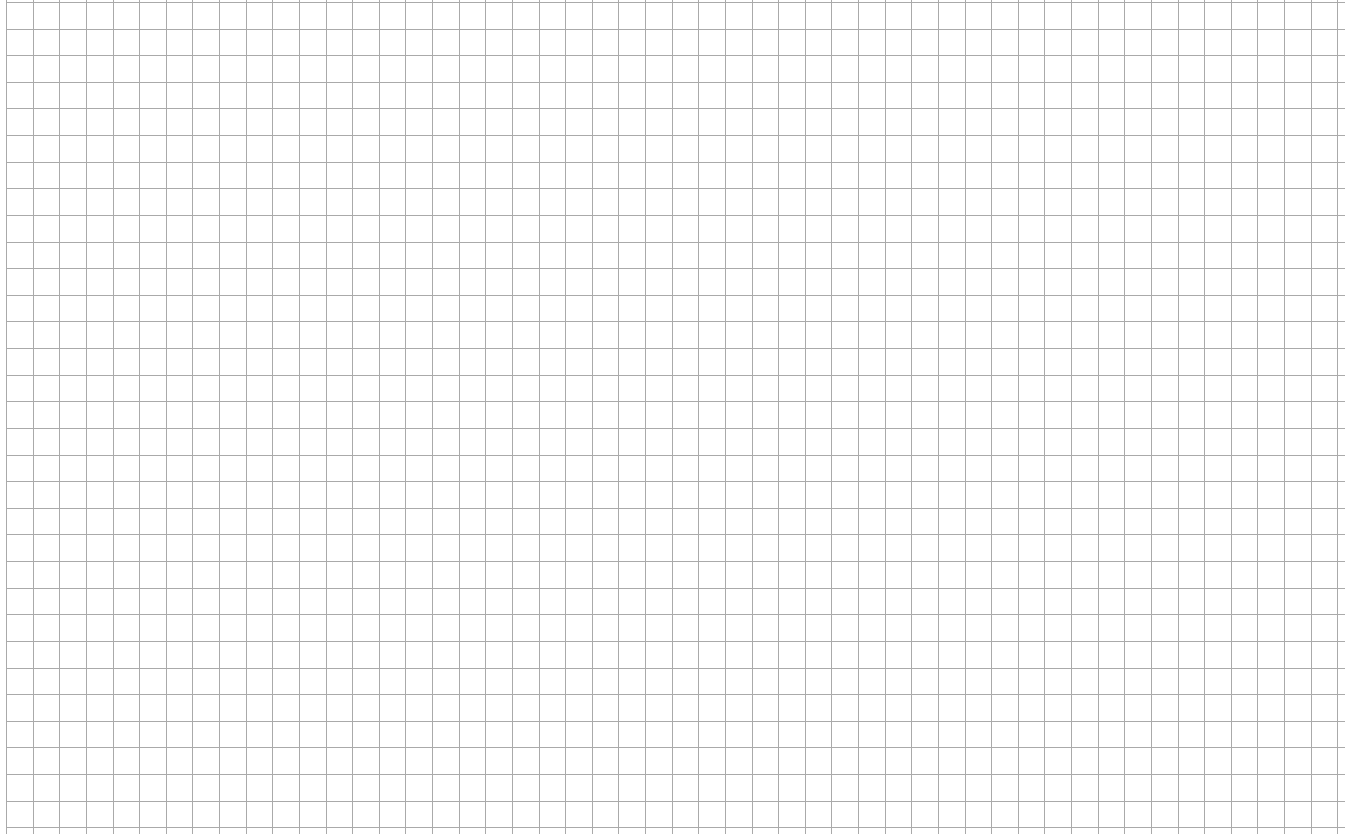 Lösung ohne Vektoren 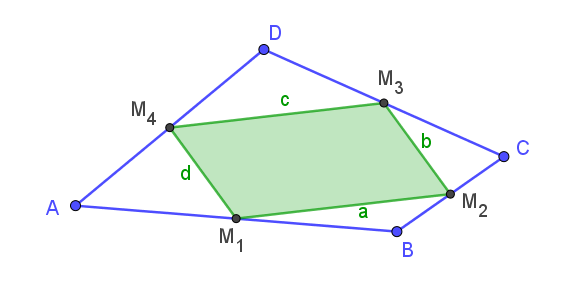 Lösung mit Vektoren (1) 	Skizze und Einführung von Vektoren und Bezeichnungen: (2) 	Voraussetzung:(3)    Behauptung:(4) 	Beweis: 	Demnach ist  ein Parallelogramm.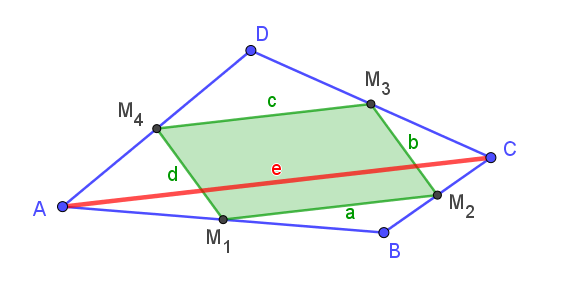 Lösung ohne Vektoren Vor:		 ,  ,  und  sind Mittelpunkte der jeweiligen ViereckseitenBeh:	   und    Bew:	    		(Satz von der Mittelparallelen im Dreieck ABC)	    		(Satz von der Mittelparallelen im Dreieck ACD)Zeige analog:     